肇新窑厂历史片区保护规划方案公示文件一、项目背景肇新窑厂历史片区位于大东区沈铁路与东站街交叉口，原沈海工业区以北，为肇新窑业公司工厂与工人宿舍旧址。该片区是《沈阳市工业遗产保护规划》中确定的工业遗产类历史风貌区。二、价值评估肇新窑厂地区历史片区是我国第一个机器制陶企业，在我国制陶产业发展史上具有重要地位；见证了沈阳近现代制陶业的发展，有力推动陶瓷工业技术改革与复兴；是近代具有代表性的民族工业企业，是实业救国爱国主义的重要载体；现存厂房及周边建筑在研究近代沈阳工业、居住类建筑具有重要价值。三、规划原则与目标（一）规划原则1、历史真实性原则：保护片区空间肌理、历史道路、历史建筑等真实历史信息。2、风貌完整性原则：突出历史建筑在该片区的特色风貌营造中的重要作用。3、分类保护原则：根据保护要素的不同类型、级别和价值，提出分类保护控制要求。4、可持续发展原则：延续历史，促进更新与利用，优化功能，持续健康发展。（二）规划目标注重片区整体保护，加强地区风貌塑造；挖掘历史文化价值，强化陶瓷文脉延续；促进片区功能更新，完善补充城市功能。四、保护区划（一）四至范围北至沈铁路南侧规划道路红线，东至东站街东侧道路红线，南至厂区南侧道路红线，东至厂区围墙。（二）保护范围肇新窑厂历史片区保护范围，包括两处核心保护范围、两处建设控制地带，总用地面积约11.8公顷。其中，北侧核心保护范围包括含12栋肇新窑厂厂区和6栋肇新窑厂职工住宅历史建筑，面积约2.4公顷；南侧核心保护范围包含锅炉房1栋历史建筑，面积约0.5公顷。建设控制范围为核心保护范围以外的区域，分为9米高度控制区与底层风貌控制区，面积约8.9公顷。（三）核心保护范围控制要求：1、加强历史建筑日常保养与维护，修复3栋保存不完整的职工住宅。2、该范围内除绿化、消防、市政设施、规划重建建筑外，不得新增建（构）筑物，现有非保护建筑可维持使用，待到达使用年限后拆除。3、保护现存具有价值的树木，对树木年龄进行认定进行挂牌保护；保障建筑安全，防止植物扰动地基土层、侵蚀或破坏建筑立面。4、保护具有价值的地上构筑物并进行加固，加强日常维护。（四）建设控制地带控制要求：1、9米高度控制区：新建建筑高度最高点不得超过9米。新建建筑应以坡屋顶为主，外墙饰面优先选用红砖；保留其中具有价值的树木。2、底层风貌控制区：保留该区域内具有价值的工业厂房。新建建筑高度应满足该地区净空控制要求，同时强化底层人视角风貌控制，并加强地下空间开发利用。五、建（构）筑物与历史环境要素分类保护整治措施（一）建（构）筑物分类保护整治措施根据片区内建筑保护认定情况以及现状建筑的价值、功能、质量等情况，分为维修、改善、拆除、重建四类建筑，并分类提出保护整治措施。（二）空间格局保护内容与措施1、厂区内道路格局不改变肇新窑业厂区内现存7条道路走向与宽度；恢复锅炉房与厂房之间的道路联系。2、职工住宅区道路格局恢复职工住宅区内鱼骨状道路空间。（三）历史树木重点保护单棵大型乔木16棵，保留两处行道树。组织专业机构对风貌区内树木进行价值认定，实施挂牌保护；原址保护具有价值的树木，加强病虫害防治与修剪。（四）非物质文化要素保护措施1、通过历史访谈、史料搜集及实地踏勘等方式，积极发掘、整理与肇新窑业厂区及工人生产生活相关的历史人物、事件等。2、与历史空间相结合，打造沈阳陶瓷文化展示馆。3、采用设置标识牌或景观雕塑、开发文创产品等形式展示、传承优秀的非物质文化。六、展示利用规划（一）发展定位现代陶瓷文化摇篮；民族工业文化地标；爱国主义教育基地；区域文化体验中心（二）功能布局通过对周边地区现状功能分布与需求分析，整合资源打造为城市提供以文化体验的核心地标；为周边区域提供商业、娱乐休闲；为社区提供公服设施的综合空间。1、城市民族工业文化展示&体验：重点发展以肇新窑厂为核心的民族工业文化展示基地；打造爱国主义教育文化基地；利用历史建筑配套科教文化体验项目等。2、区域商业中心：更新调整北部空间，结合周边功能业态，打造区域商业中心。3、区域休闲娱乐中心：更新西侧大型工厂车间，注入体育、娱乐、休闲、演艺等功能，打造区域娱乐休闲体验区。4、社区公共服务中心：利用南侧独立的两处围合式厂房，更新内部空间提供以社区医疗、就业培训、文化养生、居家养老等多功能为一体的公共服务中心。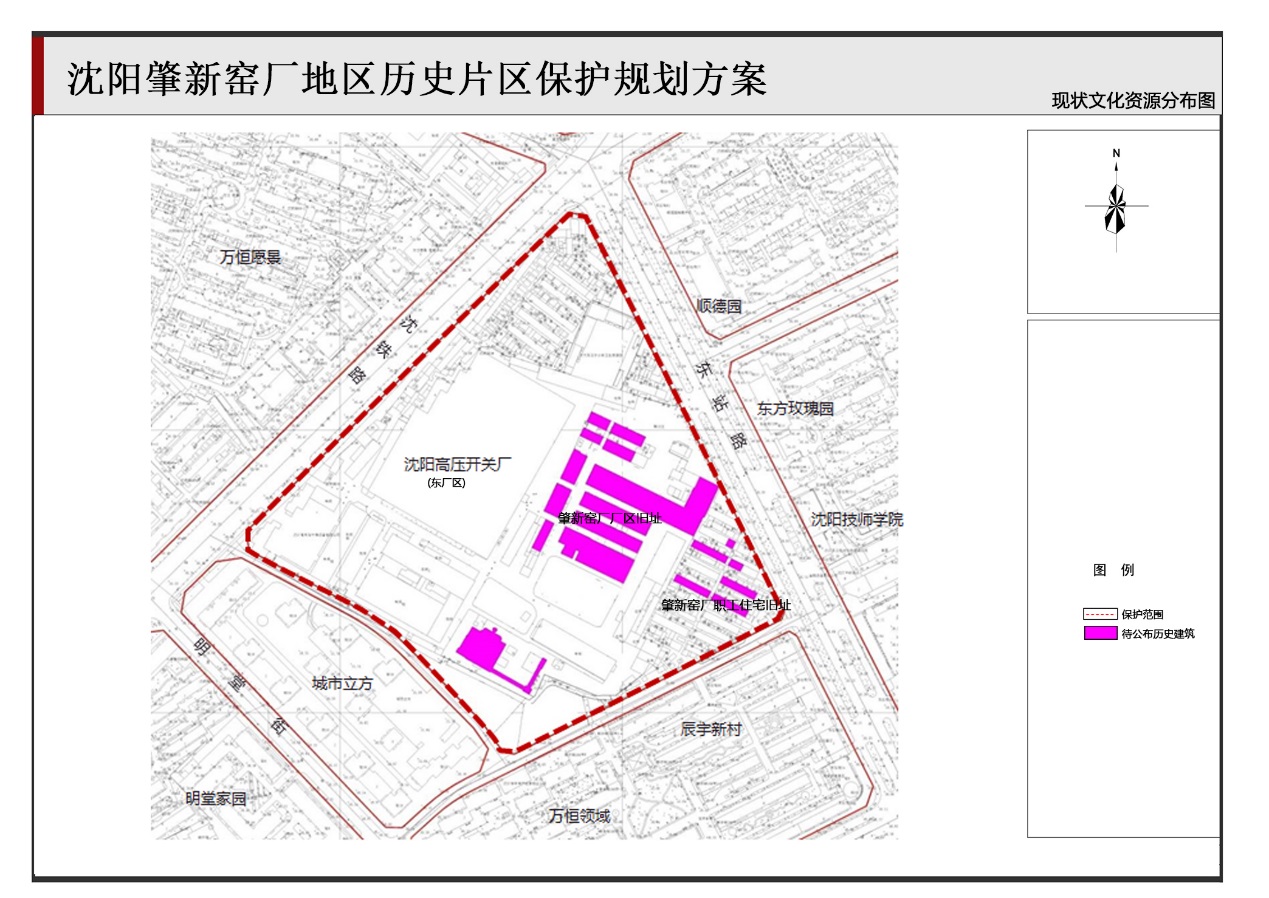 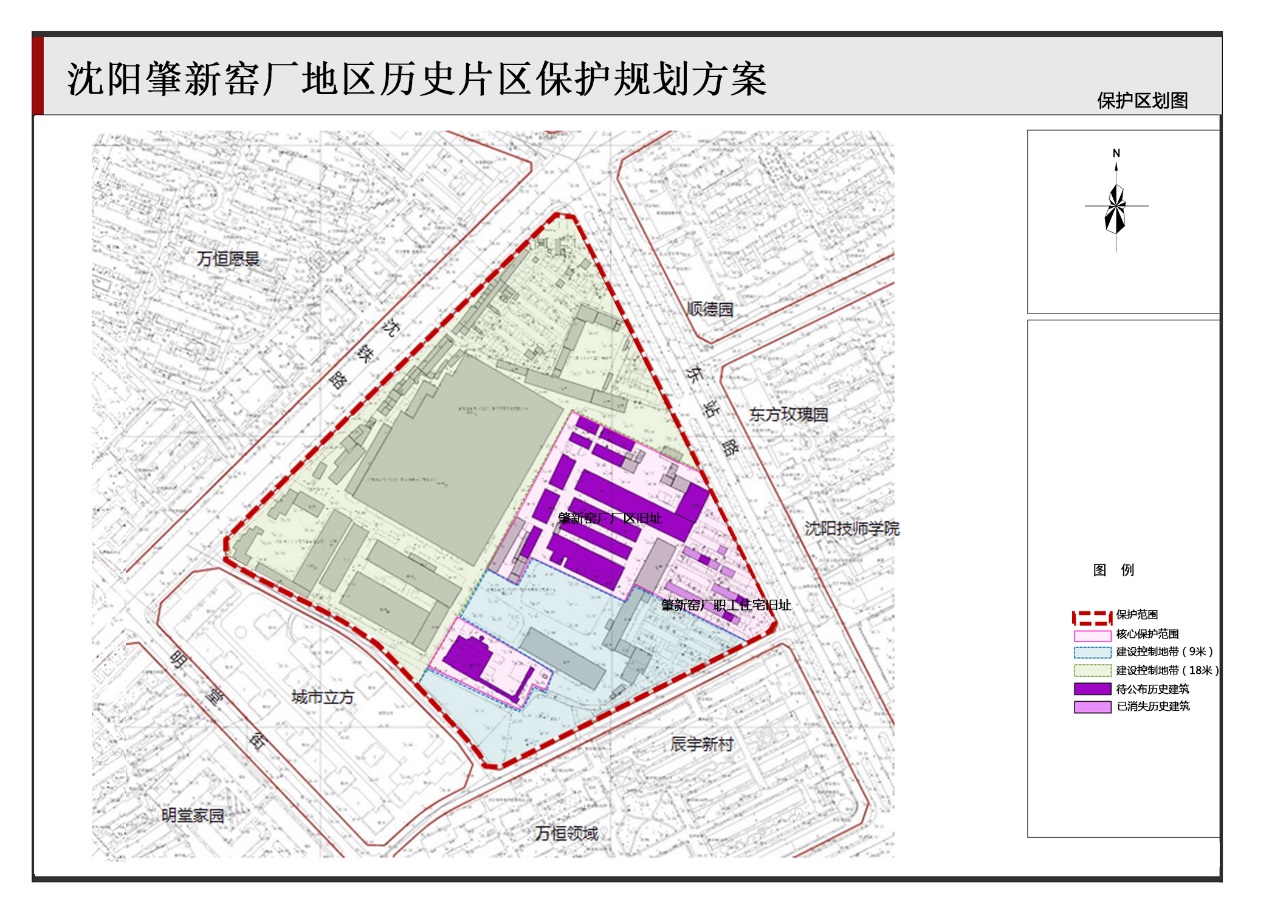 序号类型保护要素整治措施1维修类现存肇新窑业公司厂区旧址13栋待公布历史建筑。1、严格执行相关法规文件以及相关文物保护规划、历史建筑保护图则中的保护要求。2、重点保护建筑结构（屋顶形式、承重结构）、建筑材质、外部立面装饰；不改变现状屋顶形式；不改变建筑外部装饰细部，采用原材料或与原材料色彩。2改善类南侧两组院落式厂房、西侧大型厂房等以及部分其他功能建筑等14栋建筑。1、尽可能保留风貌较完好的建筑物的原有建筑空间布局、建筑体量和承重结构。2、不得改变建筑高度、立面色彩、建筑体量以及具有价值的细部装饰。3、保留建筑经城乡规划主管部门会同文物主管部门批准后，可以对建筑立面样式、内部空间等进行必要的改造。3拆除类沿街商业、社区卫生用房、危旧房等。1、拆除后的空间，根据定位提出改造用地使用要求。2、新建建筑高度满足该地区净空要求，可形成片区新的视觉焦点3、新建建筑应保证在人视角范围内，与片区整体风貌的一致性。4重建类恢复肇新窑业公司职工住宅旧址内被拆除或破坏的6栋历史建筑1、按照历史建筑保护要求，根据历史建筑保护图则进行恢复工作。2、恢复职工住宅旧址建筑，按照原形制参照历史照片，恢复一层单元式青砖硬山双坡屋顶建筑样式，采用“鱼骨”式布局与原历史建筑风貌协调。5独立构筑物雨棚1处、钢架3处、罐体1处及3处电线杆对构筑物进行刷漆保护处理，并适当装饰，形成具有特色风貌的局部景观节点。